ИНСТРУКЦИЯ ДЛЯ РОДИТЕЛЕЙ ПО РАБОТЕ С РЕГИОНАЛЬНЫМ ИНТЕРНЕТ-ДНЕВНИКОМ (РИД)В адресной строке любого браузера укажите dnevnik76.ruВ правом верхнем углу нажать «Войти в дневник».В левом верхнем углу рядом со словами «Моя школа» есть поле для выбора муниципального района, в котором находится организация, которую посещает Ваш ребенок.  Выбираем муниципальный район – г. Ярославль (необходимо воспользоваться линейкой прокрутки, самый последний в писке)После выбора муниципального района выбираем организацию – Детский сад №125После выбора организации вводим полученный в ДОУ логин и пароль, нажимаем кнопку «Войти»Откроется страница Вашего личного кабинета в РИД.Ссылка на анкету находится в правой колонке «Новости проекта» (указано стрелкой)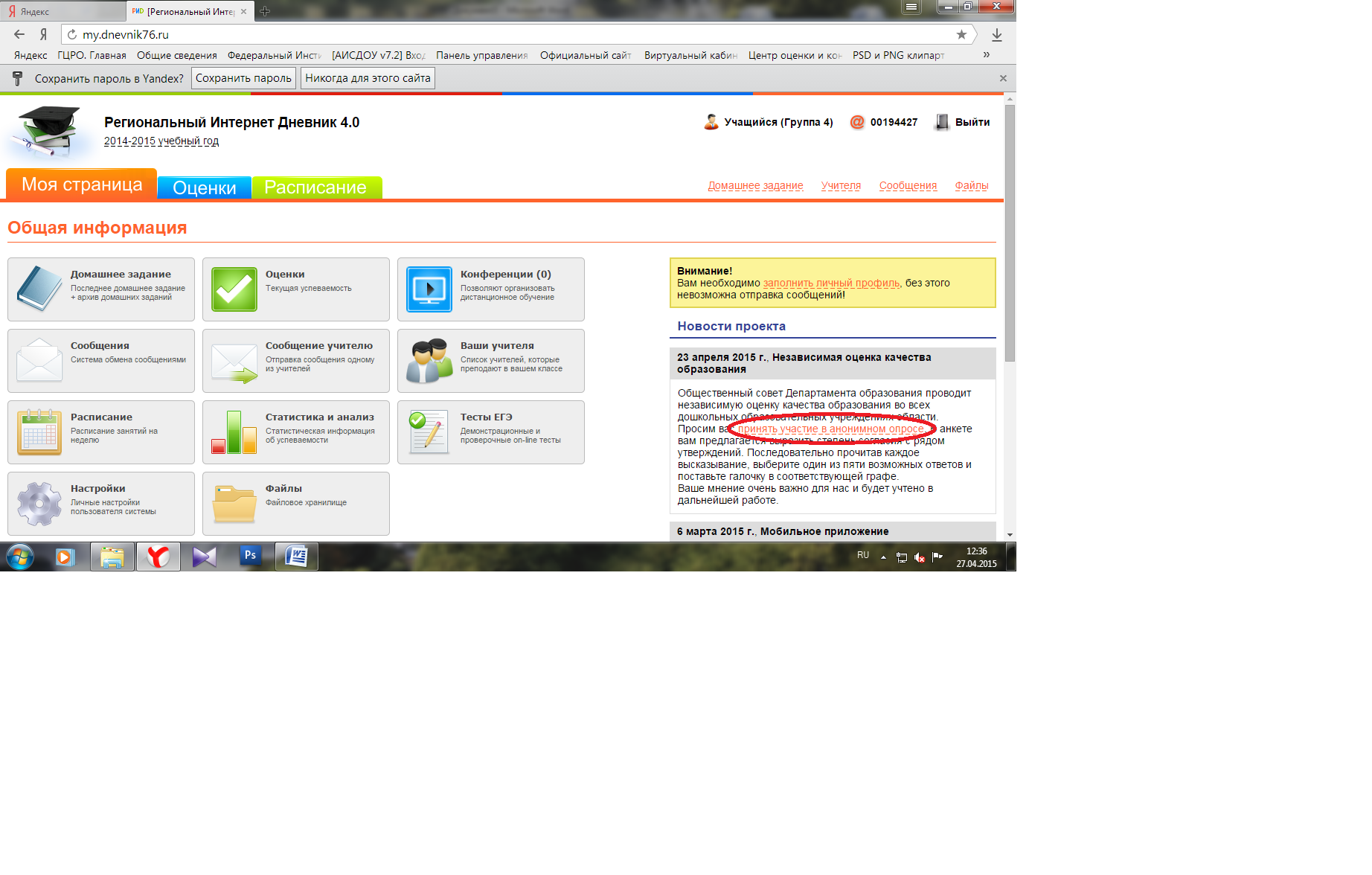 